Klasa I-II pdp 01.12.2021r. Zajęcia kształtujące kreatywnośćTemat: „Woda – źródło życia” – tworzenie plakatu.Zapoznaj się z filmikiem poniżej. Następnie wykonaj plakat na temat  wody.  Pamiętaj o estetyce, czyli o tym, aby Twoja praca była czysta, bez zagiętych narożników itp. Technika, którą wykonasz swój plakat może być dowolna- pisaki, kredki, pastele, wydzieranka itp.  Na plakacie możesz zamieścić  jakieś ważne hasło, np. „szanuj wodę”, „nie marnuj wody”, „nie zanieczyszczaj wody”, „dbaj o wodę”, „woda to skarb” itd.https://www.youtube.com/watch?v=HU3zbIiiqv8Przykłady prac i ich technik: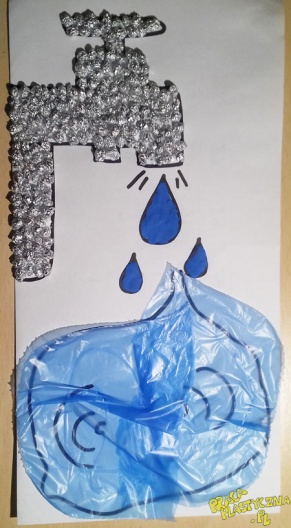 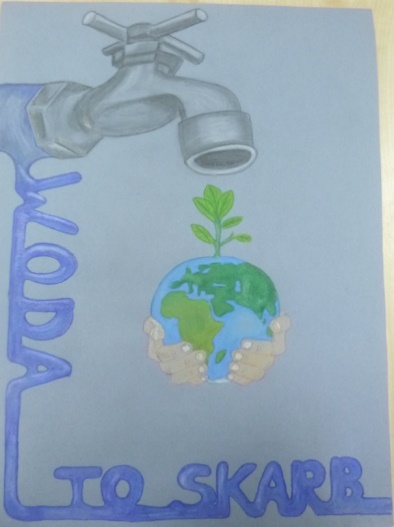 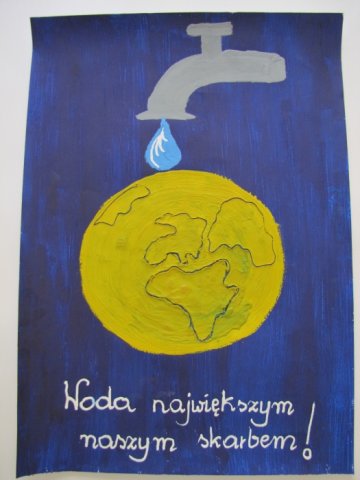 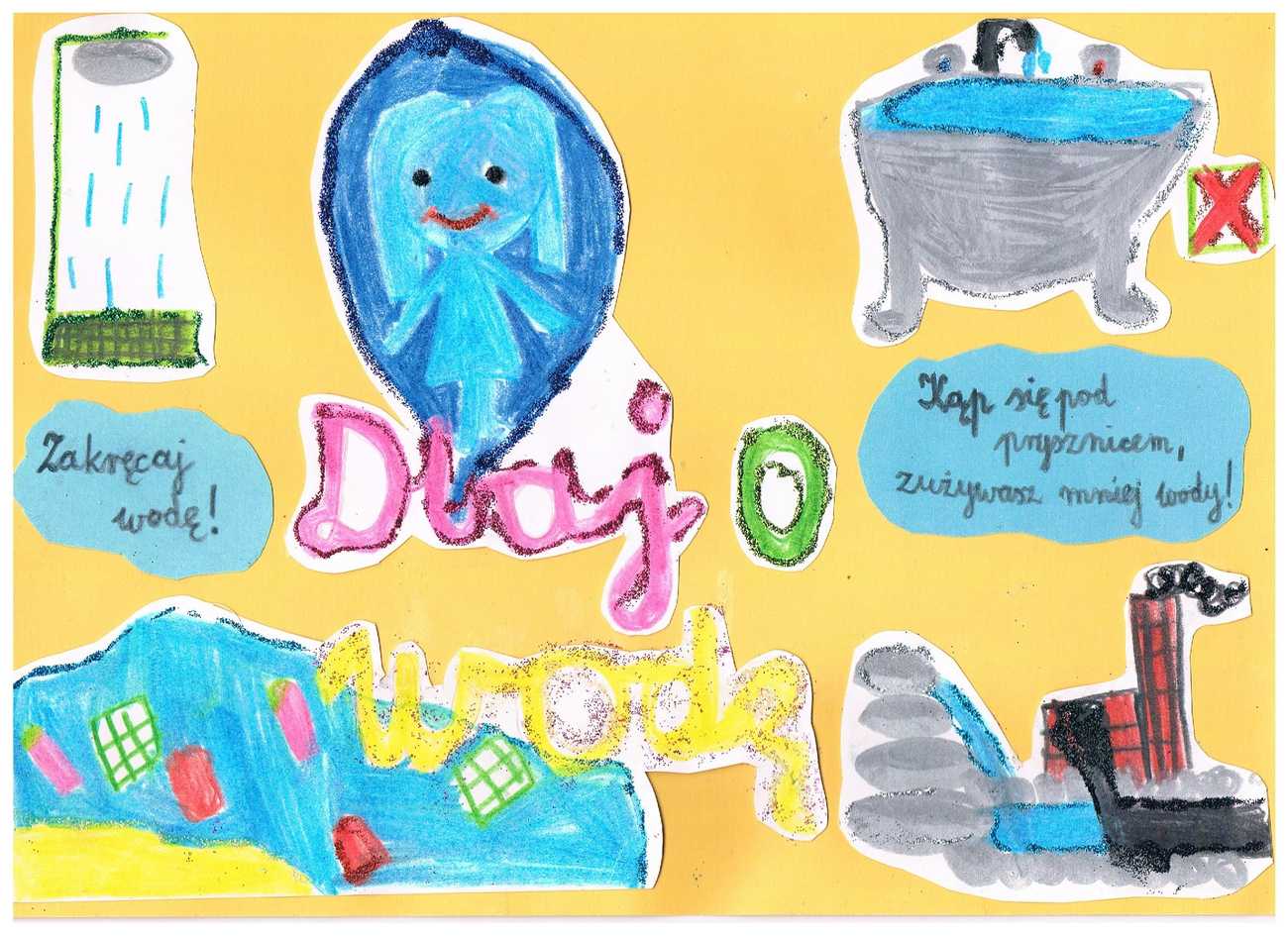 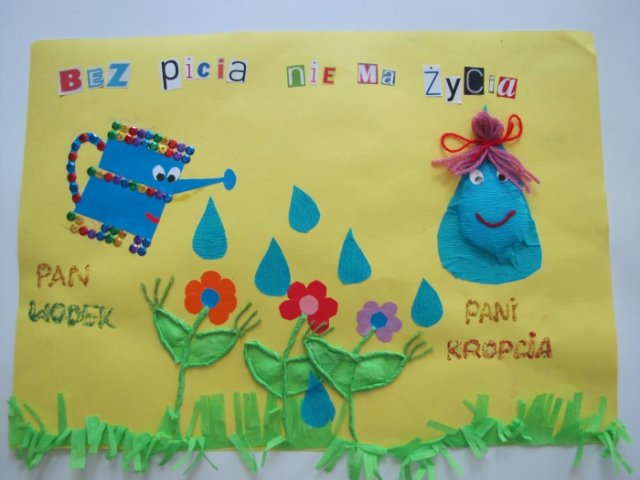 NIE RÓBCIE TAKICH SAMYCH PRAC- WYMYŚLCIE COŚ SWOJEGO.Proszę , aby swoje plakaty przynieść do szkoły, chciałabym zrobić z nich wystawę! Nie zaginajcie ich w pół, nie rolujcie!Powodzenia!  Lidia GarbaczReligiaTemat: Symbol w Adwencie Adwent – to czas oczekiwania na przyjście Jezusa. Na czas świąt Bożego Narodzenia.Wymień jakie znasz symbole adwentowe………………………………………………………………………………………………………………………………………………………………………………………………………………………………………………………………………………………………Jak nazywa się msza święta w Adwencie ???Pasterka/ Roraty/ Suma……………………………………………………………………………………………….Napisz krótką modlitwę do Jezusa( prosząc Go o dobry czas Adwentu )……………………………………………………………………………………………………………………………………………………………………………………………………………………………………………………………………………………………..Wychowanie fizyczneZdjęcia lub film z wykonanych ćwiczeń zachowaj do pokazania w szkole lub prześlij na adres e-mail: sdebowicz68@gmail.comTemat: Poznajemy różne sposoby przeskoków przez skakankę. Przygotuj sobie skakankę lub sznur odpowiedniej długości.Oglądnij film:https://www.youtube.com/watch?v=iWjLIKmkvNITeraz zrób rozgrzewkę w domu (uważaj na przedmioty/meble) lub na dworze. Następnie wykonaj ćwiczenia ze skakanką.Powodzenia!Jeżeli masz dłuższą skakankę, sznur, zaproś do pomocy rodzeństwo, rodziców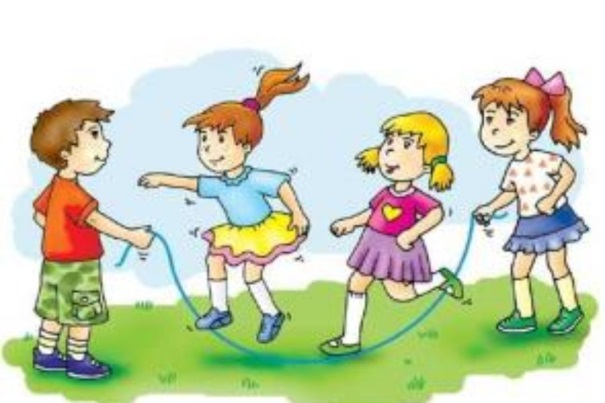 Do Waszej dyspozycji jest film: https://www.youtube.com/watch?v=9gNedd5zaAsOgród (2 godziny)Temat : Jak  zabezpieczyć róże przed zimą .1 . Większość róż wymaga ochrony przed mrozem i należy je odpowiednio zabezpieczyć przed zimą . 2 . Niektóre róże są wyjątkowo odporne na dziąłanie niskiej temperatury i gwałtownymi zmianami pogody ( np. dzikie gatunki , róże parkowe , okrywowe), za to inne są na te czynniki bardzo wrażliwe ( róże herbaciane , róże wielkokwiatowe , róże wielokwiatowe ).3 . Najlepiej należy przyjąć zasadę , że większość róż wymaga ochrony przed mrozem i wszystkie zabezpieczyć .4 . Krzewy róż okrywamy dopiero po pierwszych przymrozkach – zwykle termin przypada na przełom października i listopada . Z okrywaniem róż nie należy się śpieszyć , gdyż zbyt wcześnie okryte mogą się „ zaparzyć ” pod zimowym „ ubrankiem „.5  . Róż nie przycinamy na jesieni , gdyż rany po przyciętych pędach mogą nie zdążyć się zagoić przed zimą . Zabieg ten wykonujemy dopiero na wiosnę . Wyjątkowo róże można przyciąć jeżeli są bardzo duże i trudnojest je okryć .6 . Kopczykowanie róż .Podstawę krzewów róż wielokwiatowych i wielkokwiatowych oraz miniaturowych obsypujemy 20 cm ( 10 cm w przypadku róż miniaturowych ) warstwą ziemi ogrodowej , torfu lub kory sosnowej ( ważne jest by starannie przykryć miejsce szczepienia ). Warstwa ta ochroni podstawę pędu i system korzeniowy nawet przed dużymi spadkami temperatury . Na wierzch kopczyka dobrze jest ułożyć ścięte gąłązki drzew iglastych (np. świerka).7 . Osłona chochołem lub agrowłókniną .Rewalidacja – hipoterapiaTemat: Powtórzenie wiadomości - co jedzą konie.Rozwiąż quiz:https://wordwall.net/play/25836/432/106Powodzenia!5. Rewalidacja Temat: Doskonalenie umiejętności czytania. Odpowiadanie na pytania do przeczytanego tekstu. Odpowiedz na pytania do tekstu. 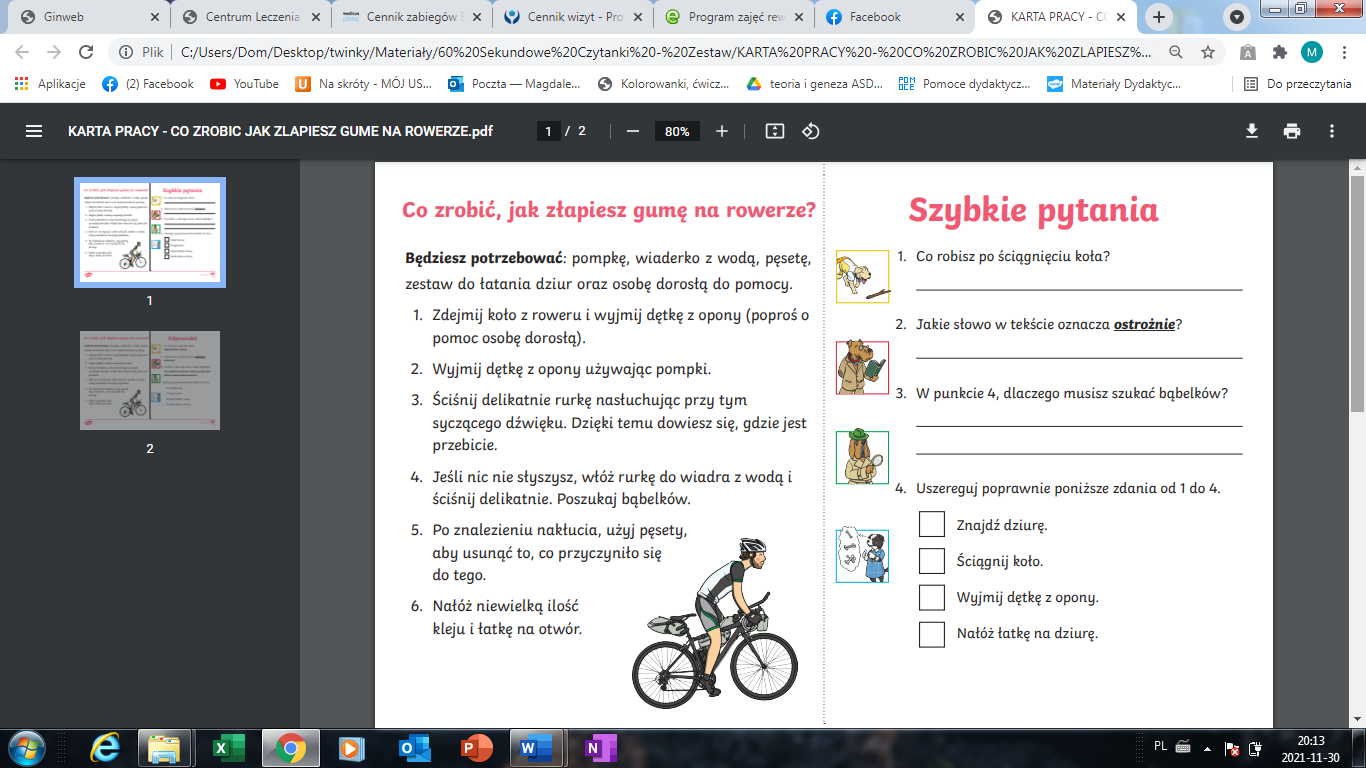 6. Gotowanie. Temat: Gorąca czekolada do picia. (1 godzina)Proponuje abyście dzisiaj w ramach zajęć z gotowania przygotowali gorącą czekoladę. Koniecznie poproście rodziców o pomoc. Składniki na 2 porcje500 ml – Mleka200 g - śmietanki 30%1 tabliczka – gorzkiej czekolady1 tabliczka – mlecznej czekoladySposób przygotowania:Krok 1 - Podgrzewamy w garnku mleko razem ze śmietanką.Krok 2 - Dodajemy pokruszone wcześniej 2 tabliczki czekolady. Mieszamy cały czas do momentu, kiedy czekolada się rozpuści.Krok 3 - Gorącą czekoladę podajemy w filiżankach.Temat: Przepisy na potrawy świąteczne. (2 godziny)Zbliża się czas świąt Bożego Narodzenia. W związku z czym, chciałabym abyście poszukali w Internecie lub zapytali rodziców  i zapisali w zeszycie przepisy na dwie potrawy Wigilijne.  Proponuję:  przepis na pierniki, przepis na barszcz wigilijny, przepis na makiełki. RewalidacjaTemat: Usprawnianie techniki pisania. Utrwalanie wiedzy na temat pisowni „ch”. Rozwiąż krzyżówkę. 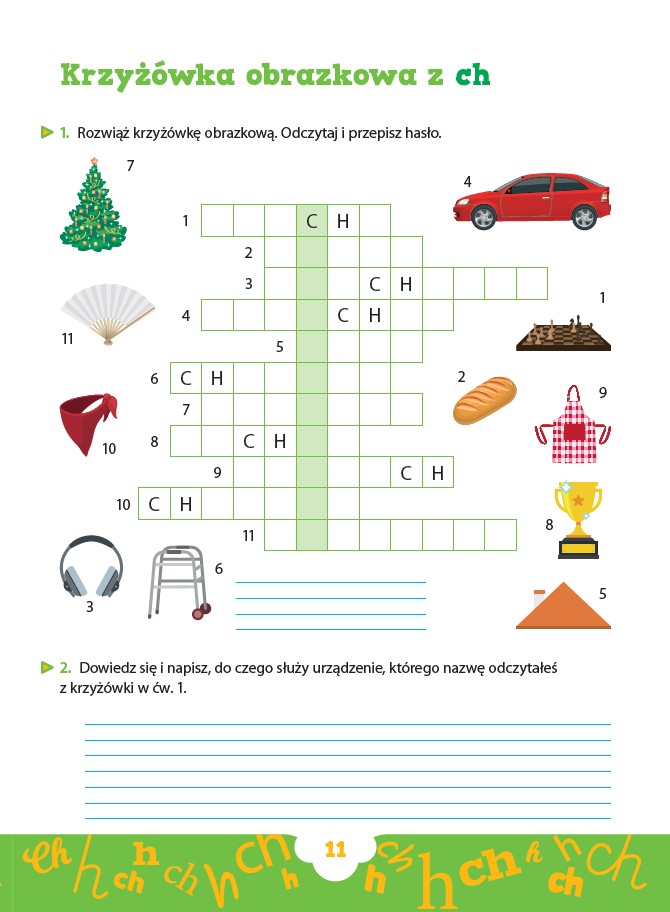 